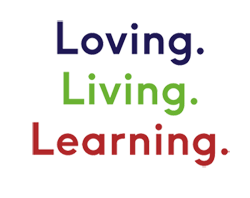 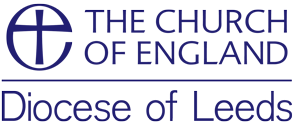 Creation Focused Choir AnthemsAchieved is the Glorious Work : Haydn A Gaelic Blessing : RutterA Harvest Anthem : Archer All Creatures of our God and King : Archer All Creatures of our God and King : Harris All Creatures of our God and King : LedgerAll Things Bright and Beautiful : Rutter And Thank Him Then : Chilcott A Psalm for Harvest : MannBe Cool : Chilcott Be Glad and Rejoice : StathamBlessed be the Lord for His Land : HolmanCaedmon of Whitby’s First Hymn : P.Moore Cantate Domino : Rizza Cantico del Sole : Walton Care for our World : P.Rose Creator God : Harper Creator God : Rizza Ecce Beatam Lucem : Dove Fairest Lord Jesus : Trad arr BaldwinFairest Lord Jesus : Trad arr HowFear Not, O Land : Elgar Fear Not, O Land : W.H.Harris For the Beauty of the Earth : Carter For the Beauty of the Earth : Lole For the Beauty of the Earth : Rutter For the Fruits of His Creation : JacksonFor the Gifts of Life and Love : Nardone God is All Around Us : OgdenGlory, Love and Praise : Harris Great and Wonderful, Lord God : Trad arr Barnard Green was the Earth : Barnard Harvest Carol : Nixon Harvest Carol : Ray I am the Great Sun : Chydenius In Heaven it is Always Autumn : I.Holst Irish Blessing : Chilcott I Thank You God for this Most Amazing Day : Whitacre Jubilate : Ogden/Shepherd and variousLet all Creation Sing : Ogden Let the People Praise Thee, O God : Harwood Let us with a Gladsome Mind : Nicholson Look at the World : Rutter Lord of the Harvest : Tamblyn Nation Shall Speak Peace unto Nation : Barry Rose O all ye Works of God : Cavuoti O God of all Creation : J.S.Bach O Lord our Governor : Hawes O Lord our Governor : Barry Rose O Sing unto the Lord : HarrisPraise God for Harvest-time : Anon arr Barnard Praise to God, Immortal Praise : VannPraise the Lord, O my Soul : Knott Praise, O Praise : How Praise, O Praise the Lord of Harvest : Thiman Send Forth your Spirit, Lord : Rizza Sing Aloud, the Day is Breaking : Beethoven arr Rawsthorne Sing Out, Earth and Skies : Haugen Sing to the Lord of Harvest : Blake Sing to the Lord of Harvest : Maunder Sing to the Lord of Harvest : Trad arr Ferguson Song of the Creator : Weaver Song of the Sun : Orff Spring Carol : Britten Summer Ended : WoodSweet Prospect : Chilcott Take my Gifts : Farrell The Canticle of Brother Sun : Ives The Cloud : Hubbard The Earth is the Lord’s : Wilby The Fruits of the Land : Ogden The Heavens are Telling : Haugen The Heavens are Telling : Haydn The Lord of the Earth : Bell The River Flows, the Seasons Turn : Frith The Spacious Firmament : Bullard The Spacious Firmament : P.Moore The Spacious Firmament : Sumsion The Wonders I See : Farrell Thou Visitest the Earth : Greene We are a Part of All Creation : Haugen We Thank You, Lord : Bullard Where Wast Thou? : Howells You Visit the Land : Corp 